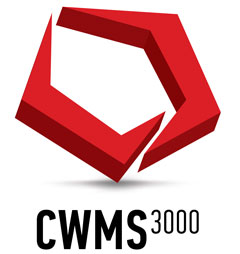 Инструкция по настройке CWMS с клиентом OracleИнструкция подключения к БД для ПК WindowsДля начала нужно установить Oracle 10.2.0.3Отключаем UAC в Windows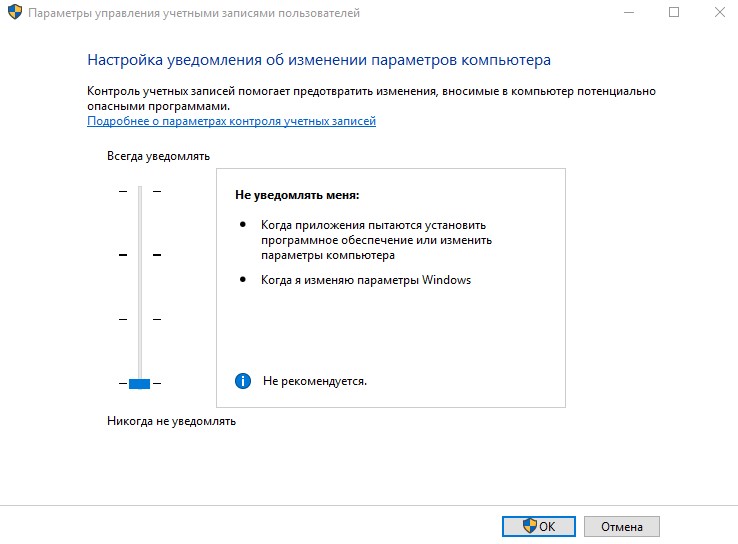 Устанавливаем режим совместимости на установочном файле setup.exe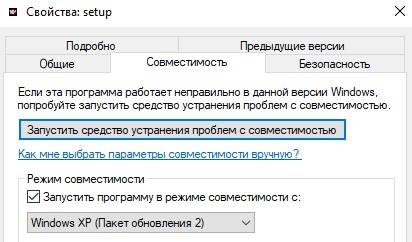 Запускаем установочный файл Setup.exe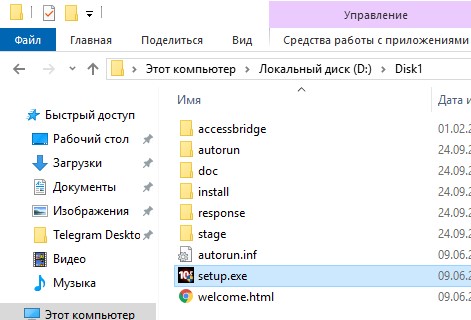 Next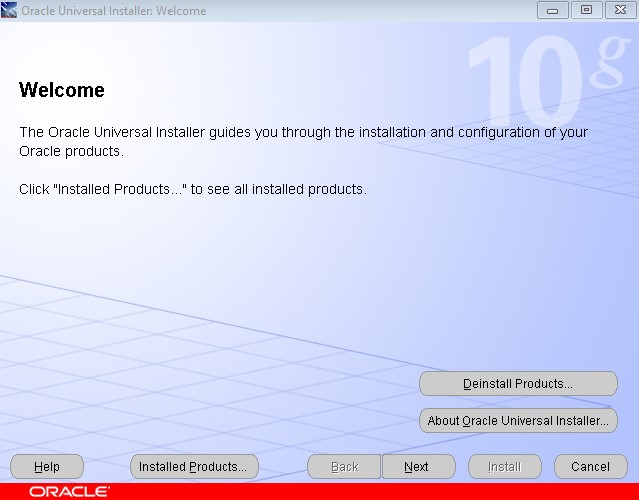 Выбираем Administrator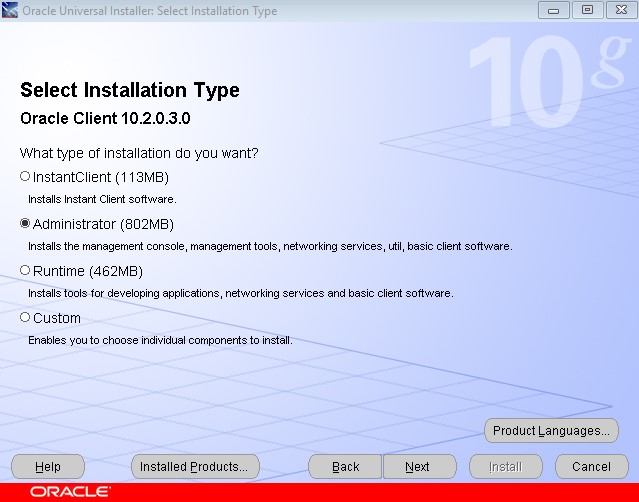 Путь оставляем по умолчаниюПроверяем нет ли ошибок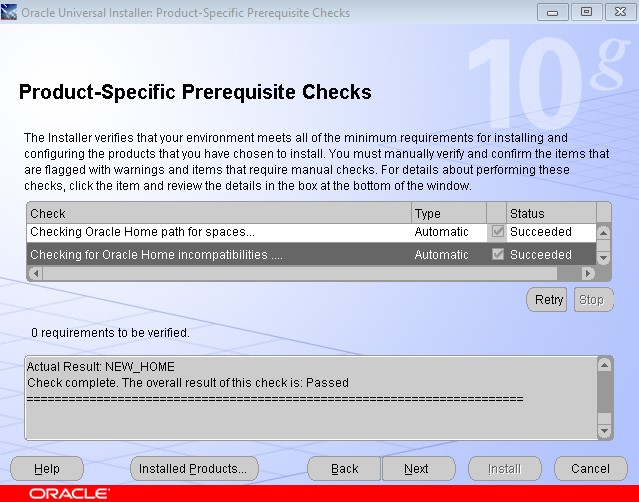 Install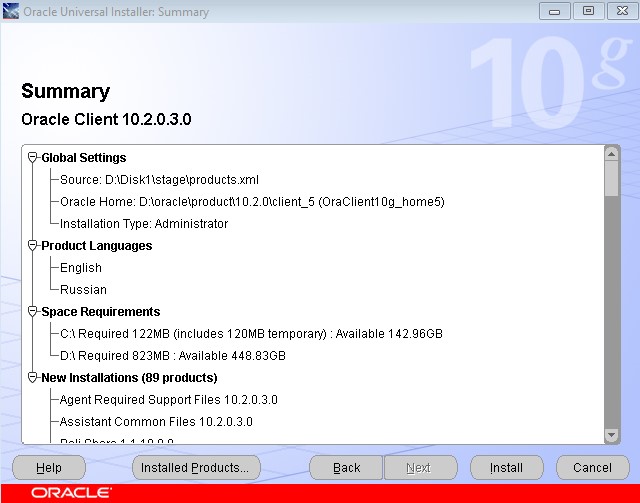 Далее настраиваем соединение. Галочку не ставим, жмём следующий.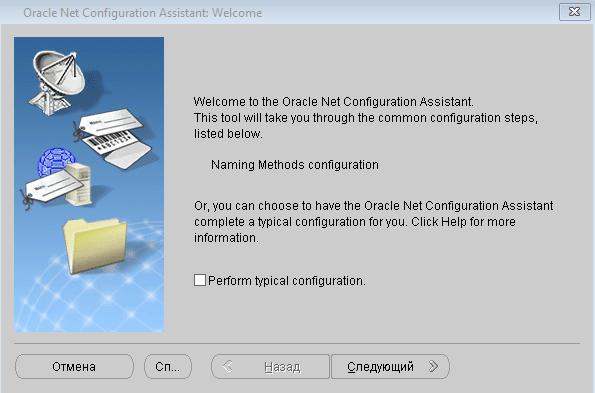 Оставляем всё как есть, жмём следующий.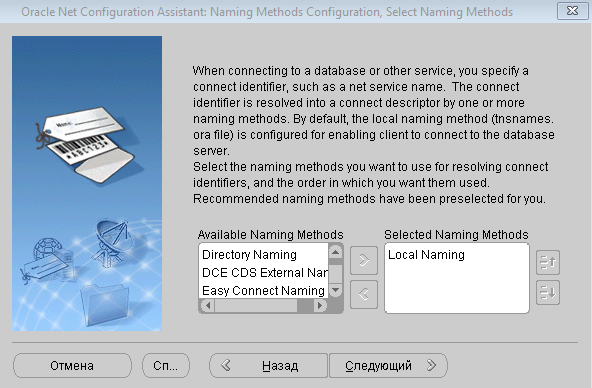 Задаём имя XX- где XX название инстанса.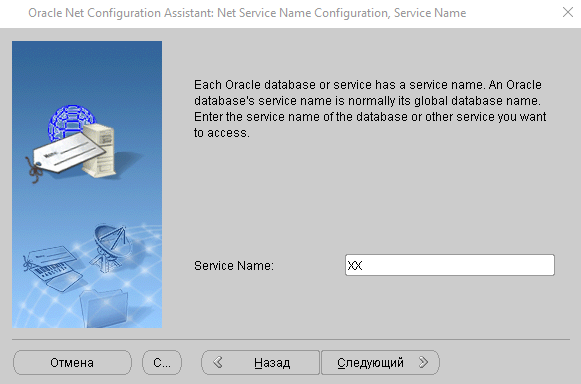 Оставляем TCP, жмём следующий.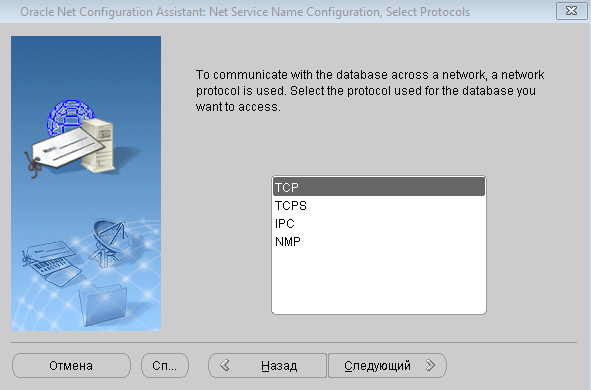 Прописываем ip адрес БД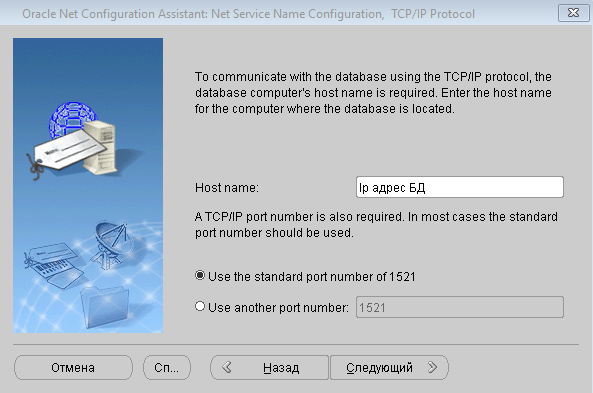 Ставим галочку «Yes, perform a test»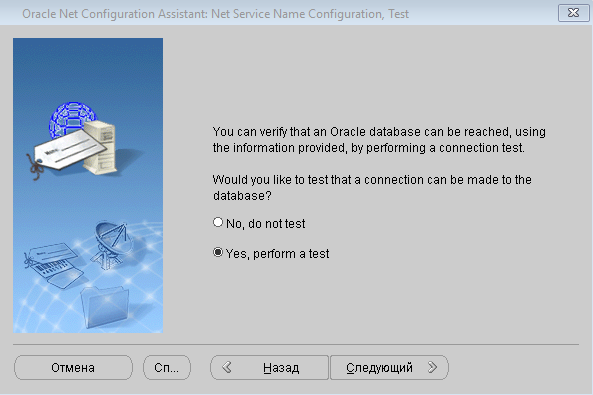 Нажимаем Change Login. Прописываем USERNAME и PASSWORD от БД, далее жмём следующий.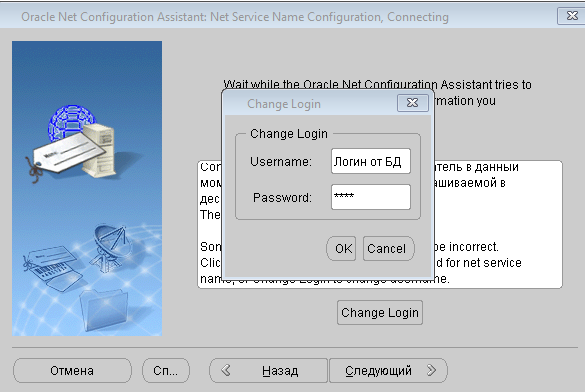 Жмём следующий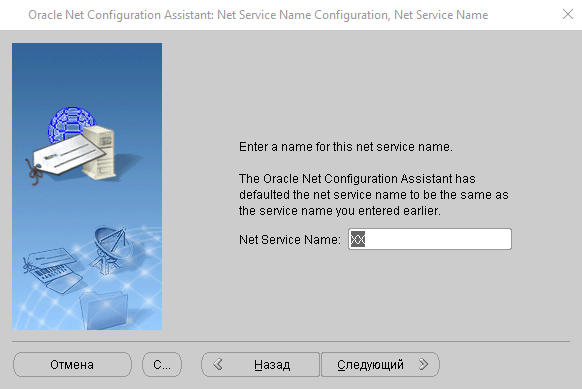 Оставляем галочку No, жмём следующий.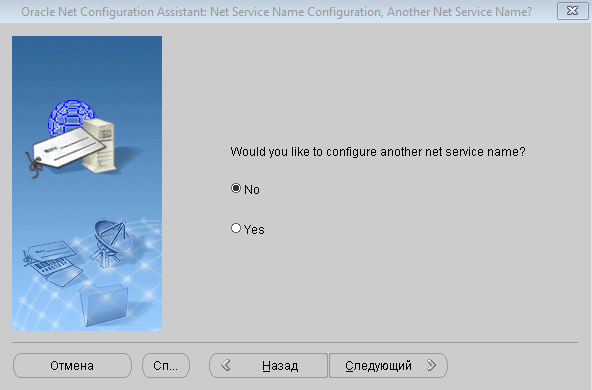 Подключение успешно добавлено. Жмём следующий.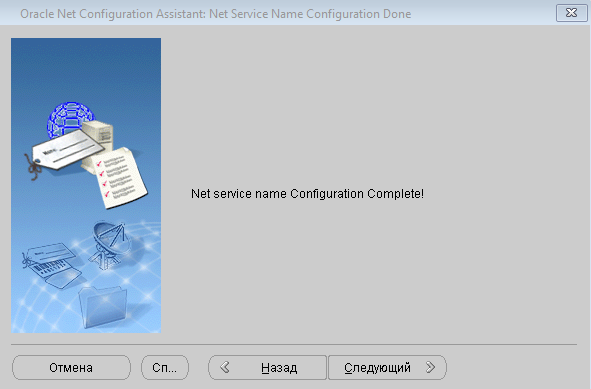 Нажимаем готово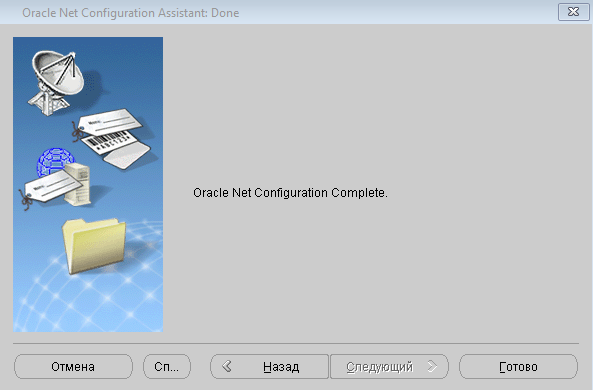 Установка Oracle завершена. Нажимаем Exit.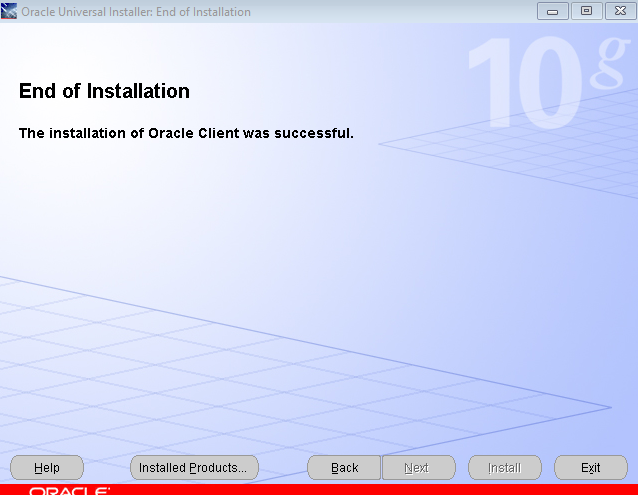 После установки Oracle, создаём папку на диске С, выдаём полные права на папку, под названием CWMS3000, кладём в неё файл cwms3000.exe и запускаем.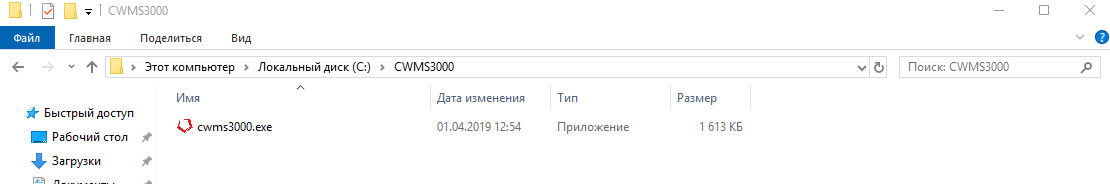 Так же необходимо выдать права на реестр и права на создание глобальных объектов.Выдача прав на создание глобальных объектов.Заходим в локальную политику безопасности.Для этого с правами администратора нажимаем Пуск, в строке поиска набираем слово "локальная", запускаем Локальную политику безопасности.Нажимаем в Локальные политики/Назначение прав пользователя. Находим тут Создание глобальных объектов, нажимаем два раза и добавляем проблемного пользователя. Применить. Ок.После выгрузки первых dll файлов таких как menu.dll и midas.dll, необходимо зарегистрировать midas.dll под правами локального администратора.Запускаем командную строку из-под администратораПрописываем следующее «regsvr32 путь до файла\midas.dll»Указываем имя пользователя и пароль от БД, строка соединения SSID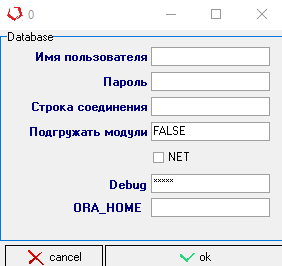 Авторизовываемся в системе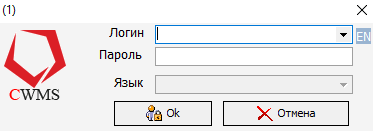 Добавление подключенияОткрываем Oracle Net Configuration Assistant и проделываем шаги с 9-19.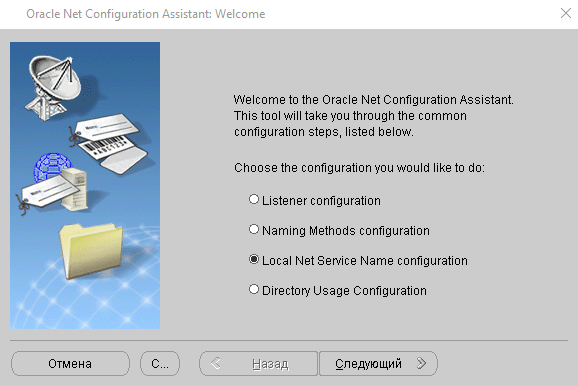 Комплексные системы автоматизации склада CWMS3000 e-mail:info@cwms3000.ru http://www.cwms3000.ru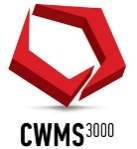 